СОВЕТ ДЕПУТАТОВ МУНИЦИПАЛЬНОГО ОБРАЗОВАНИЯНАЗИЕВСКОЕ ГОРОДСКОЕ ПОСЕЛЕНИЕКИРОВСКОГО  МУНИЦИПАЛЬНОГО РАЙОНА ЛЕНИНГРАДСКОЙ ОБЛАСТИчетвертого созываР Е Ш Е Н И Еот  24 ноября 2020  года  №26О внесении изменений в  Порядок проведения осмотров зданий, сооружений на территории муниципального образования Назиевское  городское поселение  муниципального образования Кировский  муниципальный район   Ленинградской  области, а так же выдачи рекомендаций  об устранении выявленных в ходе таких осмотров нарушений  По результатам рассмотрения модельного акта Кировской городской прокуратуры Ленинградской области №22-110-2020 от 18.09.2020г.,  руководствуясь ст. 47   Устава муниципального образования  Назиевское городское поселение Кировского муниципального района Ленинградской области, решили:Изменить  наименование решения совета депутатов муниципального образования Назиевское городское поселение муниципального образования Кировский  муниципальный  район  Ленинградской области  от 04.07.2013 года № 21 «Об утверждении Порядка проведения осмотров зданий, сооружений на территории муниципального образования Назиевское  городское поселение  муниципального образования Кировский  муниципальный район   Ленинградской области, а так же выдачи рекомендаций  об устранении выявленных в ходе таких осмотров нарушений» (далее - Решение), изложив его в следующей   редакции «Об утверждении Порядка проведения осмотров зданий, сооружений на территории муниципального образования Назиевское  городское поселение  Кировского муниципального района   Ленинградской области, а так же выдачи рекомендаций  об устранении выявленных в ходе таких осмотров нарушений».Внести изменения в пункт 1 Решения, а так же в наименование и   пункт 1.2  статьи 1, абзац 5  пункта  1.4 статьи 1, подпункты 1,2,4 пункта  1.5 статьи 1, подпункт 1 пункта  1.6 статьи 1, пункт 1.7 статьи 1, пункт 2.1 статьи 2, абзацы 2 и 5 пункта  2.3 статьи 2, пункты   2.5-2.6  статьи 2  Порядка  проведения осмотров зданий, сооружений на территории муниципального образования Назиевское  городское поселение  муниципального образования Кировский  муниципальный район   Ленинградской области, а так же выдачи рекомендаций  об устранении выявленных в ходе таких осмотров нарушений, являющегося приложением к Решению (далее - Порядок), заменив наименование поселения «муниципальное образование Назиевское городское поселение  муниципального образования Кировский муниципальный район Ленинградской области»  на  «муниципальное образование Назиевское городское поселение  Кировского муниципального района Ленинградской области».Внести в  Порядок следующие изменения:Пункт 1.8 статьи 1 изложить в следующей редакции: «Проведение осмотра зданий и сооружений включают в себя  следующие мероприятия: ознакомление со следующими документами и материалами:результатами инженерных изысканий, проектной документацией, актами освидетельствования работ, строительных конструкций, систем инженерно- технического обеспечения и сетей инженерно-технического обеспечения здания, сооружения (при наличии таких документов);журналом эксплуатации здания, сооружения, в который вносятся сведения о датах и результатах проведенных осмотров, контрольных проверок и (или) мониторинга оснований здания, сооружения, строительных конструкций, сетей инженерно-технического обеспечения и систем инженерно-технического обеспечения, их элементов, о выполненных работах по техническому обслуживанию здания, сооружения, о проведении текущего ремонта здания, сооружения, о датах и содержании выданных уполномоченными органами исполнительной власти предписаний об устранении выявленных в процессе эксплуатации здания, сооружения нарушений, сведения об устранении этих нарушений, и ведение которого предусмотрено Градостроительным кодексом Российской Федерации;договорами, на основании которых лицо, ответственное за эксплуатацию здания, сооружения, привлекает иных физических или юридических лиц в целях обеспечения безопасной эксплуатации здания, сооружения (при наличии);правилами безопасной эксплуатации зданий, сооружений в случае, если в отношении таких зданий, сооружений отсутствует раздел проектной документации, устанавливающий требования к обеспечению безопасной эксплуатации объектов капитального строительства, и, если их разработка требуется в соответствии с законодательством Российской Федерации.обследование здания, сооружения на соответствие требованиям Федерального закона от 30 декабря 2009 года № 384-ФЗ «Технический регламент о безопасности зданий и сооружений» в части проверки состояния оснований, строительных конструкций, систем инженерно-технического обеспечения и сетей инженерно-технического обеспечения в целях оценки состояния конструктивных и других характеристик надежности и безопасности зданий, сооружений, систем инженерно-технического обеспечения и сетей инженерно-технического обеспечения и соответствия указанных характеристик требованиям технических регламентов, проектной документации (при ее наличии), в том числе проведение:визуального осмотра здания, сооружения (включая лестничные клетки, чердаки, подвалы и иные места общего пользования здания, сооружения (при их наличии) с использованием приборов, инструментов и специального оборудования (при необходимости);фотофиксации фасада здания, сооружения и его частей, а также видимых дефектов;обмерочных работ и иных мероприятий, необходимых для оценки технического состояния здания, сооружения.».3.2.Пункт  2.5   статьи 2 дополнить абзацами вторым и третьим  следующего содержания: «Заявления, не позволяющие установить заявителей, а так же заявления, не содержащие сведения о фактах, указанных в абзаце первом  пункта 2.5 настоящей статьи , не могут служить  основанием для проведения осмотров зданий, сооружений.Заявления, направленные заявителями в форме электронных документов, могут служить основаниями для проведения осмотров зданий, сооружений только при условии, что они были направлены  с использованием средств информационно-коммуникационных технологий, предусматривающих обязательную авторизацию заявителей в единой системе идентификации  и  аутентификации.». 4. Опубликовать настоящее решение  в газете «Назиевский вестник»   и разместить на официальном сайте администрации  МО Назиевское городское поселение в сети «Интернет» (http://nazia.lenobl.ru/)5. Решение вступает в силу  после официального опубликования.Глава муниципального образования                                            А.С.Вавилов    Разослано: дело,  Кировская городская прокуратура,«Назиевский Вестник», сайт, Регистр.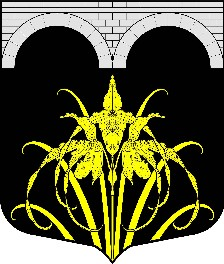 